DIPLOMA IN BUILDING TECHNOLOGYTHE KENYA NATIONAL EXAMINATIONS COUNCILDIPLOMA IN CIVIL ENGINEERINGDIPLOMA IN ARCHITECTUREMODULE  1BUILDING CONSTRUCTION  1 ,TECHNICAL DRAWING AND CONSTRUCTION                                                 3hours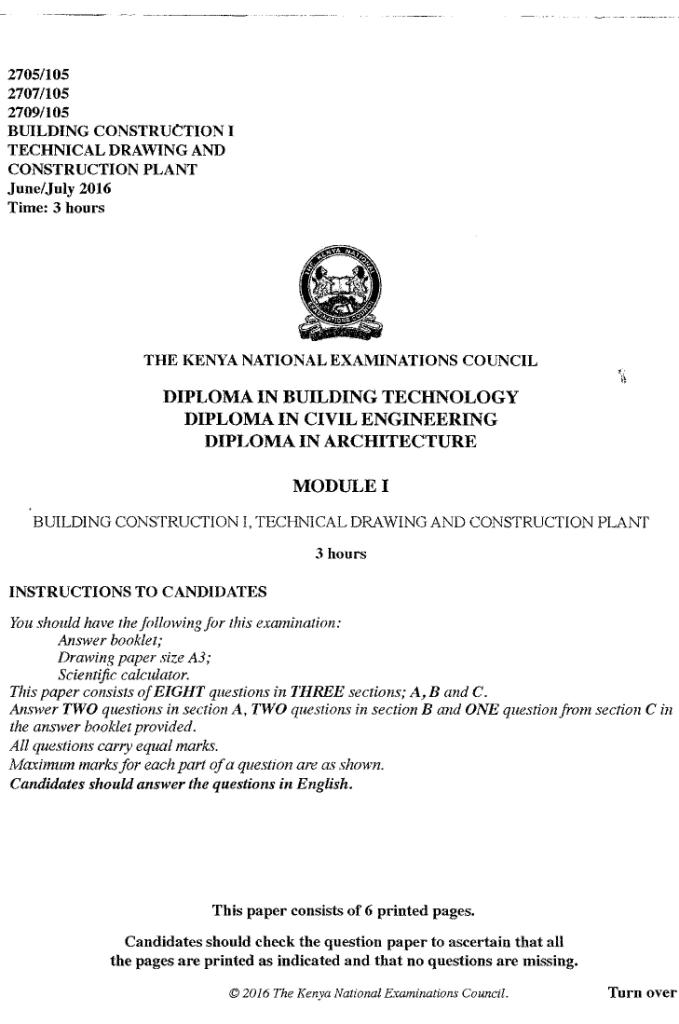 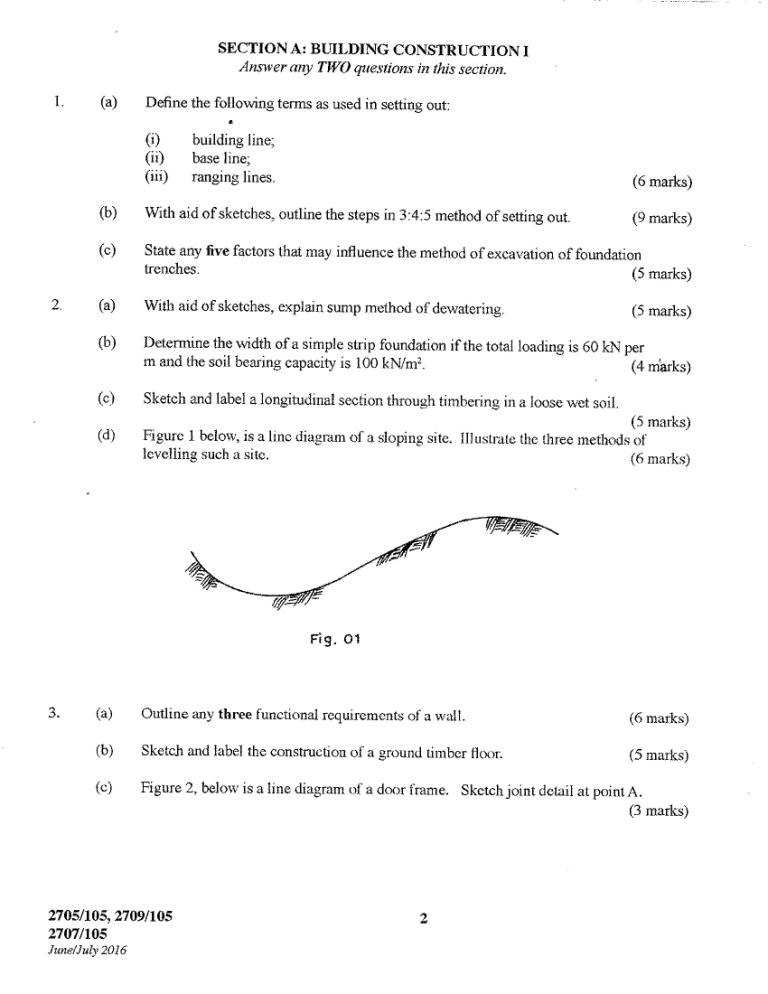 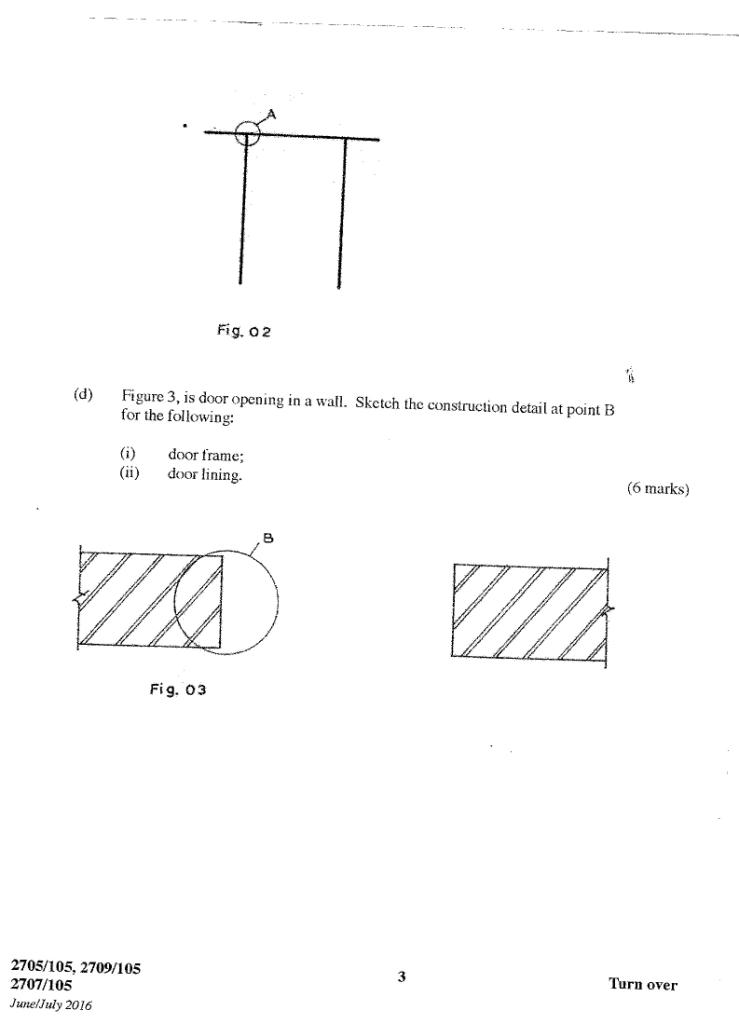 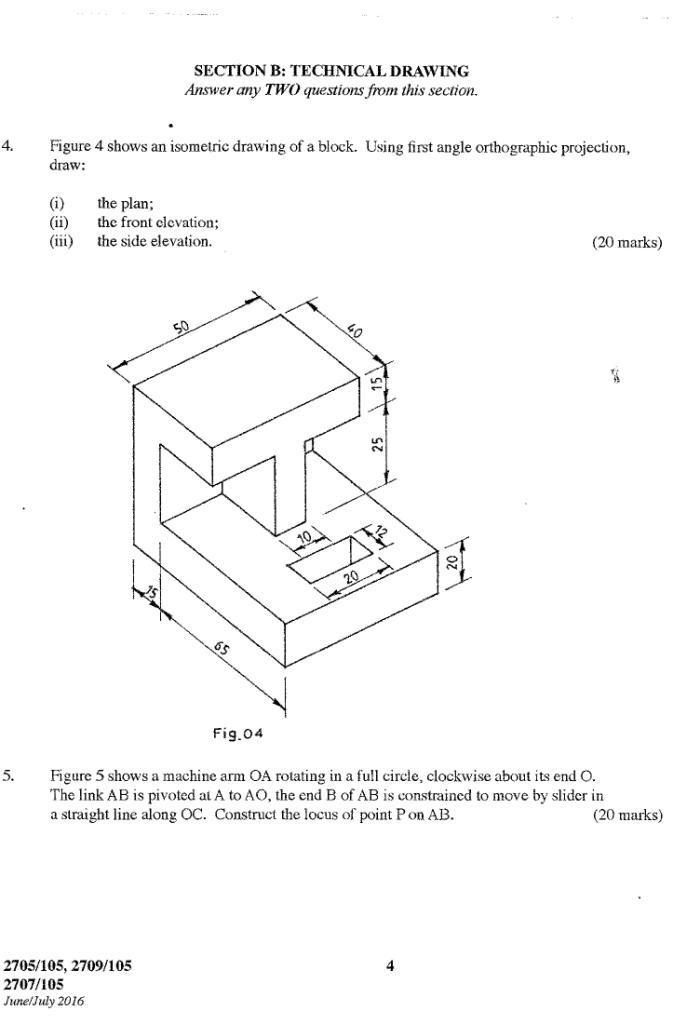 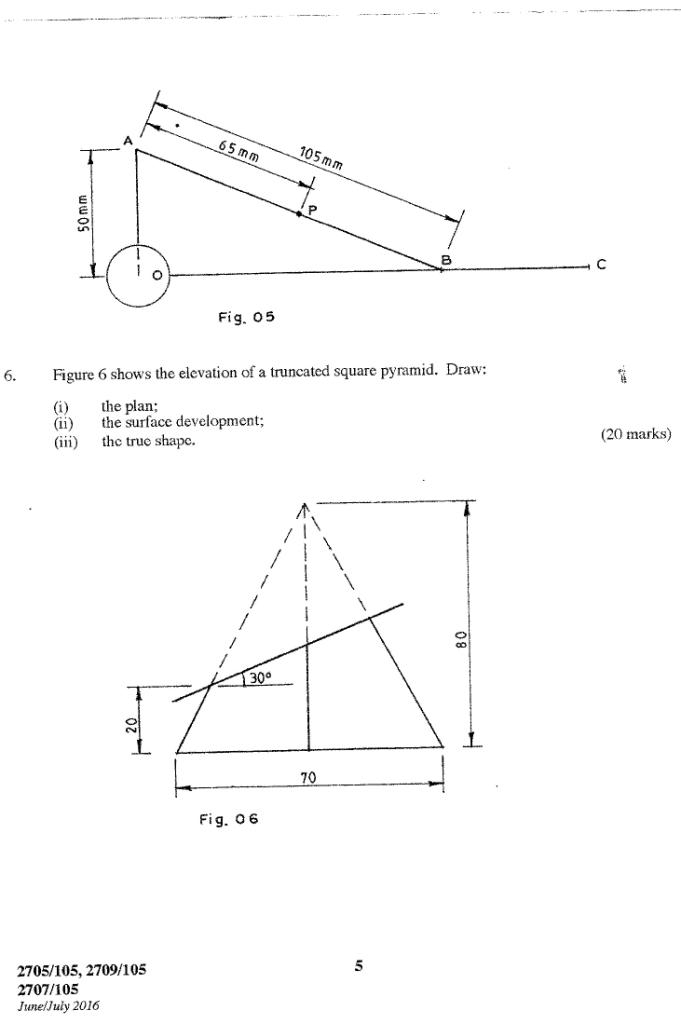 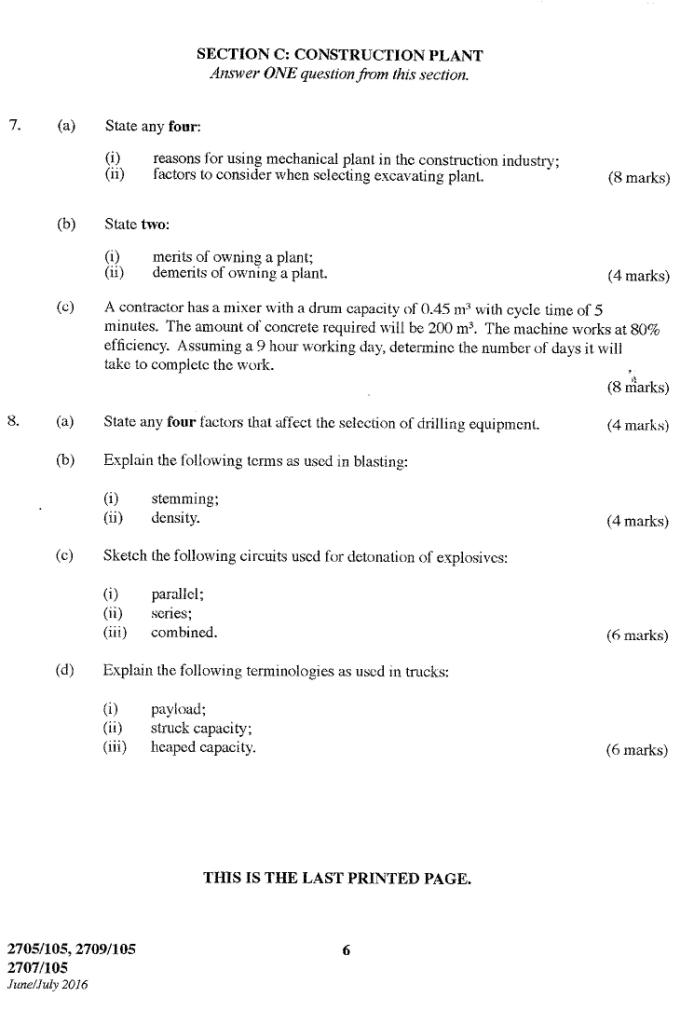 